Утвержден Приказом Закрытого Акционерного Общества «Азербайджанское Каспийское Морское Пароходство» от 01 декабря 2016 года, № 216.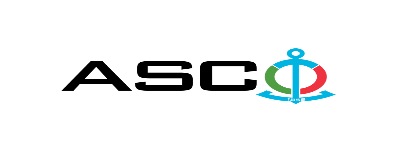 ЗАКРЫТОЕ АКЦИОНЕРНОЕ ОБЩЕСТВО «АЗЕРБАЙДЖАНСКОЕ КАСПИЙСКОЕ МОРСКОЕ ПАРОХОДСТВО» ОБЪЯВЛЯЕТ О ПРОВЕДЕНИИ ОТКРЫТОГО КОНКУРСА НА ЗАКУПКУ КУХОННЫХ ПРИНАДЛЕЖНОСТЕЙ НЕОБХОДИМЫХ ДЛЯ СТРУКТУРНЫХ УПРАВЛЕНИИК о н к у р с №AM162/2022(на бланке участника-претендента)ПИСЬМО-ЗАЯВКА НА УЧАСТИЕ В ОТКРЫТОМ КОНКУРСЕ Город _______       “___”_________20___года ___________№           							                                                                                          Председателю Комитета по Закупкам АСКОГосподину Дж. МахмудлуНастоящей заявкой [с указанием полного наименования претендента-подрядчика] подтверждает намерение принять участие в открытом конкурсе № [с указанием претендентом номера конкурса], объявленном «АСКО» в связи с закупкой «__________». При этом подтверждаем, что в отношении [с указанием полного наименования претендента-подрядчика] не проводится процедура ликвидации, банкротства, деятельность не приостановлена, а также отсутствуют иные обстоятельства, не позволяющие участвовать в данном тендере.  Гарантируем, что [с указанием полного наименования претендента-подрядчика] не является лицом, связанным с АСКО. Сообщаем, что для оперативного взаимодействия с Вами по вопросам, связанным с представленной документацией и другими процедурами, нами уполномочен:Контактное лицо :  Должность контактного лица:  Телефон :  E-mail: Приложение:Оригинал  банковского  документа об  оплате взноса за участие в конкурсе –  на ____ листах.________________________________                                   _______________________(Ф.И.О. уполномоченного лица) (подпись уполномоченного лица)_________________________________                                                  (должность уполномоченного лица)                                                                                                                                                                   M.П.ПЕРЕЧЕНЬ ТОВАРОВ:Контактное лицо по техническим вопросам Начальник службы снабжения КМНФТелефон : +994502921232E-mail:Mahir.isayev@asco.azНачальник службы снабжения СРЗБТелефон : +994502207820Адрес электронной почты:    qulu.quliyev@asco.az  Условия оплаты принимаются только по факту, другие предложения будут отклонены.До заключения договора купли-продажи с компанией победителем конкурса  проводится проверка претендента в соответствии с правилами закупок АСКО.     Компания должна перейти по этой ссылке (http://asco.az/sirket/satinalmalar/podratcilarin-elektron-muraciet-formasi/), чтобы заполнить специальную форму или представить следующие документы:Устав компании (со всеми изменениями и дополнениями)Выписка из реестра коммерческих юридических лиц (выданная в течение последнего 1 месяца)Информация об учредителе юридического лица  в случае если учредитель является юридическим лицомИНН свидететльствоПроверенный аудитором баланс бухгалтерского учета или налоговая декларация (в зависимости от системы налогообложения) / справка на отсутствие налоговой задолженности в органах налогообложения Удостоверения личности законного представителяЛицензии учреждения необходимые для оказания услуг / работ (если применимо)Договор не будет заключен с компаниями, которые не предоставляли указанные документы и не получили позитивную оценку по результатам процедуры проверки, и они будут исключены из конкурса!  Перечень документов для участия в конкурсе:Заявка на участие в конкурсе (образец прилагается); Банковский документ об оплате взноса за участие в конкурсе; Конкурсное предложение; Банковская справка о финансовом положении грузоотправителя за последний год (или в течении периода функционирования);Справка из соответствующих налоговых органов об отсутствии  просроченных обязательств по налогам и другим обязательным платежам в Азербайджанской Республике, а также об отсутствии неисполненных обязанностей налогоплательщика, установленных Налоговым кодексом Азербайджанской Республики в течение последнего года (исключая период приостановления). На первичном этапе, заявка на участие в конкурсе (подписанная и скрепленная печатью) и банковский документ об оплате взноса за участие (за исключением конкурсного предложения) должны быть представлены на Азербайджанском, русском или английском языках не позднее 17:00 (по Бакинскому времени) 30 сентября 2022 года по месту нахождения Закрытого Акционерного Общества «Азербайджанское Каспийское Морское Пароходство» (далее – «АСКО» или "Закупочная Организация") или путем отправления на электронную почту контактного лица. Остальные документы должны быть представлены в конверте конкурсного предложения.   Перечень (описание) закупаемых товаров, работ и услуг прилагается.Сумма взноса за участие в конкурсе и приобретение Сборника Основных Условий :Претенденты, желающие принять участие в конкурсе, должны оплатить нижеуказанную сумму взноса за участие в конкурсе (название организации проводящий конкурс и предмет конкурса должны быть точно указаны в платежном поручении) путем перечисления средств на банковский счет АСКО с последующим представлением в АСКО документа подтверждающего оплату, в срок не позднее, указанного в первом разделе.  Претенденты, выполнявшие данное требование, вправе приобрести Сборник Основных Условий по предмету закупки у контактного лица в электронном или печатном формате в любой день недели с 09.00 до 18.00 часов до даты, указанной в разделе IV объявления.Взнос за участие (без НДС) : 100 AznДопускается оплата суммы взноса за участие в манатах или в долларах США и Евро в эквивалентном размере.   Номер счета :Взнос за участие в конкурсе не подлежит возврату ни при каких обстоятельствах, за исключением отмены конкурса АСКО !Гарантия на конкурсное предложение:Для конкурсного предложения требуется банковская гарантия в сумме не менее 1 (одного)% от цены предложения. Форма банковской гарантии будет указана в Сборнике Основных Условий. Оригинал банковской гарантии должен быть представлен в конкурсном конверте вместе с предложением. В противном случае Закупочная Организация оставляет за собой право отвергать такое предложение. Финансовое учреждение, выдавшее гарантию, должно быть принято в финансовых операциях в Азербайджанской Республике и / или в международном уровне. Закупочная организация  оставляет за собой право не принимать никаких недействительных  банковских гарантий.В случае если лица, желающие принять участие в конкурсе закупок, предпочтут  представить гарантию другого типа  (аккредитив, ценные бумаги,  перевод средств на счет указанный в тендерных документах, депозит и другие финансовые активы), в этом случае должны предварительно запросить АСКО посредством контактного лица, указанного в объявлении и получить согласие  о возможности приемлемости такого вида гарантии. Сумма гарантии за исполнение договора требуется в размере 5 (пяти) % от закупочной цены.Для текущей закупочной операции Закупающая Организация произведет оплату только после того, как товары будут доставлены на склад, предоплата не предусмотрена.Срок исполнения контракта :Товары будут приобретены по мере необходимости. Требуется выполнение договора купли-продажи в течение 5 (пяти) календарных дней после получения официального заказа (запроса) от АСКО.Предельный срок и время подачи конкурсного предложения :Участники, представившие заявку на участие и банковский документ об оплате взноса за участие в конкурсе до срока, указанного в первом разделе, должны представить свои конкурсные предложения в «АСКО» в запечатанном конверте (один оригинальный экземпляр и одна копия) не позднее 17:00 (по Бакинскому времени) 09 октября 2022 года.Конкурсные предложения, полученные позже указанной даты и времени, не вскрываются и возвращаются участнику.Адрес закупочной организации :Азербайджанская Республика, город Баку AZ1029 (индекс), Пр. Нефтяников 2, Комитет по Закупкам АСКО. Контактное лицо :Рахим АббасовСпециалист по закупкам Департамента Закупок АСКОТелефон :  +99450 2740277Адрес электронной почты: rahim.abbasov@asco.azПо юридическим вопросам :Телефонный номер: +994 12 4043700 (внутр. 1262)Адрес электронной почты:  tender@asco.azДата, время и место вскрытия конвертов с конкурсными предложениями :Вскрытие конвертов будет производиться в 15.00 (по Бакинскому времени)  10 октября 2022 года по адресу, указанному в разделе V. Лица, желающие принять участие в вскрытии конверта, должны представить документ, подтверждающий их участие (соответствующую доверенность от участвующего юридического или физического лица) и удостоверение личности не позднее, чем за полчаса до начала конкурса.Сведения о победителе конкурса :Информация о победителе конкурса будет размещена в разделе «Объявления» официального сайта АСКО.Н\пКухонные принадлежностиКоличествоЕдиница измеренияО требовании сертификата1Стакан грушевидный стекляный 100 млшт.1364Сертификат качества и гигиенического соответствия и по образцу 2Дурушлаг из нержавеющей стали Ø 32 см        шт.58Сертификат качества и гигиенического соответствия и по образцу 3Тарелка из керамики (неглубокая, большая) Ø 32 смшт.2700Сертификат качества и гигиенического соответствия и по образцу 4Тарелка из керамики (неглубокая, маленькая) Ø 22 смшт.840Сертификат качества и гигиенического соответствия и по образцу 5Тесак  L = 153 ммшт.8Сертификат качества и гигиенического соответствия и по образцу 6Чайная ложка из нержавеющей стали L=14 см; 5 млшт.3950Сертификат качества и гигиенического соответствия и по образцу 7Чайник из нержавеющей стали 5 литров шт.161Сертификат качества и гигиенического соответствия и по образцу 8Вилка из нержавеющей стали 18,7 х 2,4 смшт.4820Сертификат качества и гигиенического соответствия и по образцу 9Поварешка (маленькая) из нержавеющей стали L = 40 см; 300 млшт.75Сертификат качества и гигиенического соответствия и по образцу 10Поварешка (средняя) из нержавеющей стали L= 47 см; 500 млшт.19Сертификат качества и гигиенического соответствия и по образцу 11Поварешка (большая) из нержавеющей стали L = 47 см; 1000 млшт.73Сертификат качества и гигиенического соответствия и по образцу 12Хлебница пластиковая (с крышкой) 330 x 250 x 170 ммшт.477Сертификат качества и гигиенического соответствия и по образцу 13Чайник для заварки 1 л (ихз нержавеющего металла)шт.49Сертификат качества и гигиенического соответствия и по образцу 14Тарелка из керамики (глубокая) Ø 200 мм; 250 млшт.5040Сертификат качества и гигиенического соответствия и по образцу 15Солница и пиперница (стекляные) 40 млкомплект1386Сертификат качества и гигиенического соответствия и по образцу 16Сито из нержавеющей стали Ø 20 смшт.8Сертификат качества и гигиенического соответствия и по образцу 17Топор для разделки мяса L = 353 мм, нержавеющая стальшт.110Сертификат качества и гигиенического соответствия и по образцу 18Молоток для взбивания мяса L = 32 см; м = 0,6 кгшт.11Сертификат качества и гигиенического соответствия и по образцу 19Картофелемялка (большая) D=13 ; L=64/24 см, из нержавеющей сталишт.112Сертификат качества и гигиенического соответствия и по образцу 20Пиала (чаша) из керамики Ø 18 см; H=8,3 смшт.4420Сертификат качества и гигиенического соответствия и по образцу 21Набор ложек черпаков для снятия пены или дроссов (из нержавеющей стали) 6 штуккомплект12Сертификат качества и гигиенического соответствия и по образцу 22Ложка черпак для снятия пены или дроссов (из нержавеющей стали)  Ø 18 см; L=57 смшт.72Сертификат качества и гигиенического соответствия и по образцу 23Y-образный инструмент для чистки овощей (из нержавеющей стали) L = 165 мм шт.111Сертификат качества и гигиенического соответствия и по образцу 24Пепельница стеклянная круглая  Ø 11 смшт.73Сертификат качества и гигиенического соответствия и по образцу 25Лопата для жарки из нержавеющей стали 37 x 7,5 см с деревянной или пластиковой ручкой  шт.67Сертификат качества и гигиенического соответствия и по образцу 26Набор кухонных ножей из нержавеющей стали 5 шт. + Ножницы максимум L = 20 см; минимум L = 9 смкомплект322Сертификат качества и гигиенического соответствия и по образцу 27Доска кухонная разделочная (пластиковая) 6 шт ; 530 х 325 мм (красная; желтая; синяя; зеленая; коричневая; белая)комплект445Сертификат качества и гигиенического соответствия и по образцу 28Блюдце для грушевидного стакана (стекляная) Ø 10 смшт.1334Сертификат качества и гигиенического соответствия и по образцу 29Блюдце из керамики для большого стакана Ø 16 смшт.1000Сертификат качества и гигиенического соответствия и по образцу 30Поднос из нержавеющей стали 60 x 36 смшт.608Сертификат качества и гигиенического соответствия и по образцу 31Кастрюля (3 литровая) из нержавеющей стали  Ø 20 см с крышкой шт.125Сертификат качества и гигиенического соответствия и по образцу 32Кастрюля (5 литровая) из нержавеющей стали  Ø 24 см с крышкой шт.87Сертификат качества и гигиенического соответствия и по образцу 33Кастрюля (7 литровая) из нержавеющей стали Ø 28 см с крышкой шт.67Сертификат качества и гигиенического соответствия и по образцу 34Кастрюля (10 литровая) из нержавеющей стали Ø 31,6 см с крышкой шт.107Сертификат качества и гигиенического соответствия и по образцу 35Кастрюля (15 литровая) из нержавеющей стали  Ø 32 см с крышкой шт.107Сертификат качества и гигиенического соответствия и по образцу 36Кастрюля (50 литровая) из нержавеющей стали  Ø 45 см с крышкой шт.27Сертификат качества и гигиенического соответствия и по образцу 37Кастрюля  (12 литровая) альюминиевая Ø 36 см  с крышкой шт.12Сертификат качества и гигиенического соответствия и по образцу 38Кастрюля (20 литровая) алюминиевая Ø 36,3 см с крышкой шт.17Сертификат качества и гигиенического соответствия и по образцу 39Кастрюля (30 литровая) альюминиевая Ø 40 см с крышкой шт.7Сертификат качества и гигиенического соответствия и по образцу 40Кастрюля (6 литровая) эмалированная  Ø 26 см  с крышкой шт.7Сертификат качества и гигиенического соответствия и по образцу 41Набор кастрюль (6 шт) из нержавеющей стали (2 л; 2,8 л; 3,9 л; 5 л; 7 л +2 л с одной рукояткой)комплект18Сертификат качества и гигиенического соответствия и по образцу 42Посуда для сахара и сахарной пудры (сахарница) с крышкой 300 мл (стеклянный материал)шт.460Сертификат качества и гигиенического соответствия и по образцу 43Разделочная доска красного цвета (из пластика) (для мяса) 530 х 325  ммшт.68Сертификат качества и гигиенического соответствия и по образцу 44Стеклянный стакан с ручкой 300 мл шт.742Сертификат качества и гигиенического соответствия и по образцу 45Салатница из керамики 2400 мл; Ø 22,5 см; H=12,5 смшт.2012Сертификат качества и гигиенического соответствия и по образцу 46Разделочная доска желтого цвета (из пластика) (для зелени) 530 х 325  ммшт.71Сертификат качества и гигиенического соответствия и по образцу 47Небьющиеся пластиковый стакан 300 млшт.730Сертификат качества и гигиенического соответствия и по образцу 48Стакан стеклянный 150 млшт.500Сертификат качества и гигиенического соответствия и по образцу 49Стакан стеклянный 200 млшт.5350Сертификат качества и гигиенического соответствия и по образцу 50Настольная клеенка (верхний слой - ПВХ ; нижний слой - полипропиленовый B=140 см)метр1717Сертификат качества и гигиенического соответствия и по образцу 51Графинка для сока и воды (2 литровый)шт.115Сертификат качества и гигиенического соответствия и по образцу 52Сковородка  (большая) с тефлоновым покрытием Ø 28 смшт.247Сертификат качества и гигиенического соответствия и по образцу 53Набор сковородок (1 набор - 6 штук с крышкой (с тефлоновым покрытием) Ø 20 см; Ø 24 см; Ø 28 смкомплект312Сертификат качества и гигиенического соответствия и по образцу 54Деревянная ложка (размером столовой ложки) 22 смшт.184Сертификат качества и гигиенического соответствия и по образцу 55Терка для овощей из нержавеющей стали 20 x 13 x 13 смшт.216Сертификат качества и гигиенического соответствия и по образцу 56Кухонный нож для овощей из нержавеющей стали  18 смшт.133Сертификат качества и гигиенического соответствия и по образцу 57Пластиковая посуда для овощей (60 x 40 х 26 см)шт.68Сертификат качества и гигиенического соответствия и по образцу 58Пластиковая посуда для овощей (80 x 60 х 23 см)шт.36Сертификат качества и гигиенического соответствия и по образцу 59Ложка из нержавеющей стали L=18,8 см; 18 млшт.4840Сертификат качества и гигиенического соответствия и по образцу 60Нож для масла из нержавеющей стали L=18,6 смшт.2556Сертификат качества и гигиенического соответствия и по образцу 61Доска разделочная  цвета (из пластика) (для зелени)  530 х 325 ммшт.68Сертификат качества и гигиенического соответствия и по образцу 62Стакан одноразовый (из картонного материала) 150 млшт.96000Сертификат качества и гигиенического соответствия и по образцу 63Ведро пластиковое (10 литров) кухонноешт.175Сертификат качества и гигиенического соответствия и по образцу 64Графинка 3 л (из стеклянного материала)шт.25Сертификат качества и гигиенического соответствия и по образцу 65Масленка и сырница (из пластикового материала) шт.75Сертификат качества и гигиенического соответствия и по образцу 66Щипцы для котлетшт.119Сертификат качества и гигиенического соответствия и по образцу 67Чайник (эмалированный металлический ) 3 лшт.43Сертификат качества и гигиенического соответствия и по образцу 68Кухонная терка (из нержавеющего металла)шт.1246Сертификат качества и гигиенического соответствия и по образцу 69Набор сковородок  - 1 КОМПЛЕКТ - 6 ШТ. С крышкойкомплект100Сертификат качества и гигиенического соответствия и по образцу 